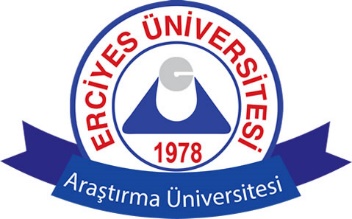 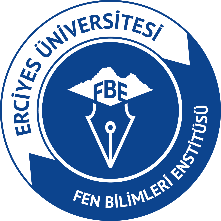 Çalıştığı Kurum/Birim Çalışmak İstediği Bilim Dalı/Alan/KonuÖNEMLİ BİLGİ: 31.07.2009 tarih ve 27305 sayılı Resmi Gazetede yayımlanan Kamu Hizmetlerinin Sunumunda Uyulacak Usul ve Esaslara İlişkin Yönetmeliğin 9. Maddesi “(1) İdare, gerçeğe aykırı belge verenler ya da beyanda bulunanlar hakkında yasal işlem yapılacağı hususunda başvuru sahiplerinin bilgilendirilmesi için gerekli tedbirleri alır.” Hükmü gereğince teslim ettiğiniz belgeler incelendiğinde, ilgili yönetmelik maddelerine aykırılığın tespiti halinde hakkınızda yasal işlem başlatılacağını kabul ediyorum.                                                                                                                                       …./…./……                                                                                                                İMZA:…………………...